March 2020 Special Events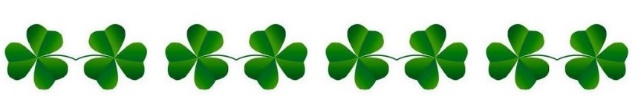 1	Pianist Michael Woytiuk presents a Piano Concert for children: “Feelings in Fairytales, the Musical”
Where:    	At the school, in the library area or classroom.
What:        This week is all about Feelings and Emotions at Montessori and Michael has a special piano concert planned for us, where we will have fun with music and stories that will take us into faraway lands and magical places!   We love when Michael visits and he performs several times a year at Montessori and his concerts are always a success with the children.  If your child does not usually attend on Mondays, he/she is welcome to at the time shown.  Cost per Child is:  $6.00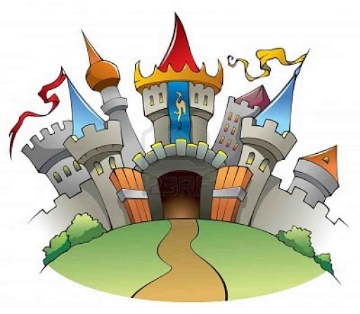 When:     Monday, March 9      Classroom 1:  11:00 am.         	Classroom 2: 	   10:30 am
                                                       Classroom 3:    10:00 am    	Classroom 4&5:   9:30 am2	Light Blue Empowerment Workshop with Hana Swieca, B.A. (Classrooms 1,2 and 3)Where:  	In the classroomWhat:		Hana is excited to be coming back to Montessori for another series of the Kidz Mpowered Workshops. These creative and interactive workshops for children enhance their emotional, physical, mental and spiritual well-being. It is never too early to teach children to be all that they can be so they can grow up to be well adjusted adults. If children can learn how powerful they are in creating many of their life situations, they would be more confident in making positive changes in order to reach their potential.  As they learn how to be their best and feel their best, they will be able to give their best! If your child does not usually attend on Wednesdays, he/she is welcome to attend.   Cost per Child is $15.00 When:  Wednesday, March 11 in the morning.  Children will be divided into small groups.3	Sportball – we will learn the bump, volley and smash volley skills! Where:		 In the school library or in the classroom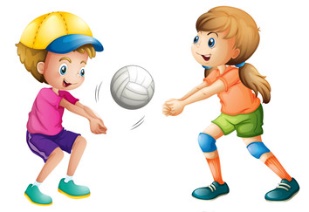 What:		 The wonderful coaches from Sportball are back! Basketball is a great sport, and a popular one. The activities of “bumping” or “smashing” a volleyball are adorable when taught to the preschoolers.  They learn the basketball vocabulary and actually start to understand the basic techniques. Volley ball is a game to be enjoyed by children of all ages.  It teaches balance, coordination and spatial awareness.     Cost per Child is: $11.00.  When:	Thursday, March 26. 	Classroom 1:  11:00 am.         	Classroom 2: 	   10:30 am
                                                                     	Classroom 3:    10:00 am    	Classroom 4&5:   9:30 am4	Excursion and lunch La cabane à sucre de la famille Constantin (Classroom 1, 2, 3 – 100% toilet trained)Where: 	 1054 Boulevard Arthur-Sauvé, Saint-Eustache   (450) 473-2374 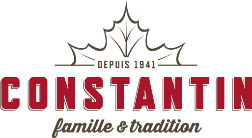 What:	This excursion is your typical, wonderful, Quebec fun Sugar Shack event! We will eat taffy on the snow, visit the farm animals, take a horse-drawn sleigh ride and end our visit with an all you can eat Cabane à sucre lunch! If the weather permits it, we will go collect maple water from the maple trees and walk in the forest.  This is a sampler of the lunch menu  MENU TRADITIONNEL À VOLONTÉ COMPOSÉ DE: Pain canadien - Soupe aux pois – Cretons - Salade de choux - Saucisses dans le sirop - Marinades maison - Sirop d’érable – Omelettes – Jambon - Grillades de lard - Fèves au sirop d’érable - Pommes de terre bouillies - Oeufs cuits dans le sirop – Crêpes - Pouding au chômeur - Tarte au sucre - Crème glacée molle - lait.   https://constantin.ca/cabane-a-sucre/menu-produits-derable/ The cost for this excursion is $29.00When:  Thursday, April 2.  Please be at school by 8h45am to leave on time.      _______________________________________________________________________________________________I give permission for my child to participate in the following:1	Piano Concert with Michael Woytiuk				Yes 	No 	Cost:	$       6.002	Light Blue Empowerment Workshop				Yes 	No 	Cost:	$      15.003	Sportball – Learn the bump, volley and smash volley skills!	Yes 	No 	Cost:	$       11.004	Excursion to La Cabane A Sucre de la famille Constantin	Yes 	No 	Cost:	$       29.00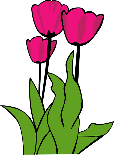 CHILD’S NAME ________________________________              Classroom No.________________PARENT’S SIGNATURE___________________________       TOTAL SUBMITTED $_____________IMPORTANT:  PLEASE GIVE THIS FORM AND THE FEE TO THE OFFICE BY Friday, March 6. Activity Fees paid with cheque or cash 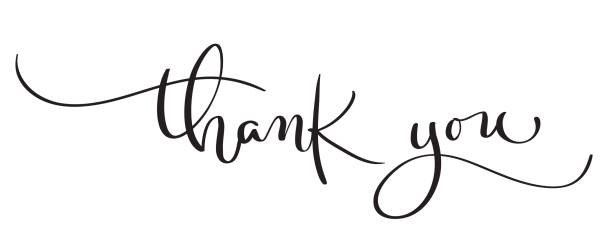 Attention Classes 1, 2 and 3Have you signed up for?Stewart Hall Excursion on Tuesday, March 3 or forSwim & Gym on Wednesday, March 18 Please come see us in the office there is still space!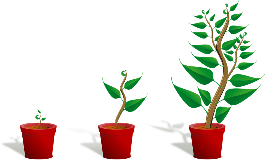 